Расписание занятий 9а класса на 07.12.2023 г. Расписание  внеурочной деятельности Расписание занятий 9а класса на 08.12.2023 г. Расписание  внеурочной деятельности Расписание занятий 9а класса на 11.12.2023 г. Расписание  внеурочной деятельности Дата, день неделиУрокУрокВремяСпособПредмет ФИО педагогаТема урока (занятия)РесурсДомашнее задание119.00-9.30Онлайн-подключениеМатематика Решение треугольниковРабота на платформе Сферу,ответить на видеозвонок.В случае отсутствия связи просмотреть видеоурок по ссылке. https://yandex.ru/video/previewРабота по учебнику: п.103, №1026,1029  задания по сборнику № 18,19 варианты 1-10, по учебнику № 1027229.50-10.20 Физика Статика. условия равновесия тел.Работа на платформе Сферум. В случает отсутствия связи: прочитать п.22,23 учебника ответить на вопр.после параграфап.22 чит.пересказ. упр.22(1-3)3310.40-11.10Онлайн Подключение Биология Деление клетки.Митоз. (1-й из 1 ч.)Работа на платформе Сферум, ответить на видеозвонок. В случае отсутствия связи смотрим видеоурок	https://kurl.ru/nVbRX§23,чит и переск,вопросы§23.Завтрак  11.10-11.40	Завтрак  11.10-11.40	Завтрак  11.10-11.40	Завтрак  11.10-11.40	Завтрак  11.10-11.40	Завтрак  11.10-11.40	Завтрак  11.10-11.40	Завтрак  11.10-11.40	411.40-12.1011.40-12.10Онлайн Подключение ОбществознаниеРоль права в жизни человека, общества и государстваРабота на платформе Сферум, ответить на видеозвонок. В случае отсутствия связи смотрим видеоурок на платформе  РЭШ https://resh.edu.ru/subject/lesson/1918/start/ Читаем §16 , выписываем определения в тетрадь§16 читать и пересказывать, отвечать на вопросы №1-4 устно512.20-12.5012.20-12.50Онлайн- подключениеХимия Общая характеристика элементов 6 группы.Работа на платформе Сферум, ответить на видеозвонок. В случае отсутствия связи работа с учебником п.13П.13 читать и отвечать на вопросы в конце параграфа. Написать конспект в тетрадь по 13 параграфу и выполнить упр.5(а)6 13.00-13.3013.00-13.30Онлайн- подключениеНемецкий  язык Английский язык Воронова Е.С.Молодёжь в Германии и её проблемы.Передача содержания прослушанного по теме «Печатные издания» с опорой на ключевые слова. (1-й из 1 ч.)Работа на платформе Сферум, ответить на видеозвонок. В случае отсутствия связи: работа с учебником с. 84 упр. 4 прочитать, перевести текст на руссий язык.Работа на платформе Сферум, ответить на видеозвонок. В случае отсутствия связи: учебник step 9 упр. 8, 10 устно, step 10 упр. 2 устноУчебник: с. 83 - 84 упр. 3,4 выписать словарные слова, перевести на русский язык. Выучить слова.Step 10 упр. 3 письменно713.40-14.1013.40-14.10Онлайн- подключениеОБЖ Астапов Е.В.Извержение вулкана.Работа на платформе Сферум, ответить на видеозвонок. В случае отсутствия связи https://yandex.ru/video/preview/16451874739650196725   Пройти по ссылке, изучить тему.Изучить тему «Извержение вулкана» .Повторить тему «Землетрясение». Приготовиться к письменной работе.814.20-14.5014.20-14.50Дата, день неделиУрокВремяСпособНаименования занятия внеурочной деятельностиТема занятияТема занятияТема занятияРесурсРесурсДомашнее заданиеДомашнее заданиеОбед 13.30-14.20Обед 13.30-14.20Обед 13.30-14.20Обед 13.30-14.20Обед 13.30-14.20Обед 13.30-14.20Обед 13.30-14.20Обед 13.30-14.20Обед 13.30-14.20Обед 13.30-14.20Обед 13.30-14.20113.05- 13.45.214.50.-15.10Онлайн-подключениеВД: «Россия — мои горизонты» ВД: «Россия — мои горизонты» «Государственное управление и общественная безопасность»Работа на платформе Сферум,https://bvb-kb.ru/lessons/kO83PVMyQxlVl6MYРабота на платформе Сферум,https://bvb-kb.ru/lessons/kO83PVMyQxlVl6MYне заданоне задано315.20-15.40Онлайн-подключениеДата, день неделиУрокУрокВремяСпособПредмет ФИО педагогаТема урока (занятия)РесурсДомашнее задание119.00-9.30Онлайн-подключениеМатематика Решение неравенств методом интерваловРабота на платформе Сферум, ответить на видеозвонок. В случае отсутствия связи просмотр видеоурока по ссылке: https://resh.edu.ru/subject/lessonРабота по учебнику: №327,331,336Сборник, задания под №13229.50-10.20Математика Решение неравенствРабота на платформе Сферум, ответить на видеозвонок. В случае отсутствия связи просмотр видеоурока по ссылке https://yandex.ru/video/preview https://yandex.ru/video/previewРабота по учебнику: №330,332,338 Задания по ссылкеhttps://dzen.ru/video/watch/3310.40-11.10Онлайн ПодключениеГеография Москва -столица РоссииРабота на платформе Сферум, ответить на видеозвонок. В случае отсутствия связи: п.21 пересказ. Выполнить задание 1-2 стр.120	Завтрак  11.10-11.40	Завтрак  11.10-11.40	Завтрак  11.10-11.40	Завтрак  11.10-11.40	Завтрак  11.10-11.40	Завтрак  11.10-11.40	Завтрак  11.10-11.40	Завтрак  11.10-11.40	411.40-12.1011.40-12.10Онлайн ПодключениеНемецкий язык Английский языкВоронова Е.С.Проблемы молодёжи и мои проблемыСтруктуры с причастием первым: употребление в речи, (1-й из 1 ч.)Работа на платформе Сферум, ответить на видеозвонок. В случае отсутствия связи: учебник: с. 84 упр. 4 чтение, перевод текста на русский язык. Работа на платформе Сферум, ответить на видеозвонок. В случае отсутствия связи учебник step 10 упр. 4 устноУчебник: подготовить сообщение на основе текста с. 84 упр. 4«Was ist fur mich wichtig» Step 10 упр. 6 письменно512.20-12.5012.20-12.50Онлайн- подключениеОбществознание Првоотношения и субъекты праваРабота на платформе Сферум, ответить на видеозвонок. В случае отсутствия связи смотрим видеоурок на платформе  РЭШ https://resh.edu.ru/subject/lesson/1918/main/ выписать основные термины в тетрадь§17 читать и пересказывать, выполнить тест по ссылке https://resh.edu.ru/subject/lesson/1918/train/#176643 прислать результат в ВК6 13.00-13.3013.00-13.30Онлайн-подключениеЛитератураВолкова А.В.«Они сошлись. Вода и камень…» ( Онегин и Ленский).Работа на платформе Сферум. В случает отсутствия связи: заполнить таблицу 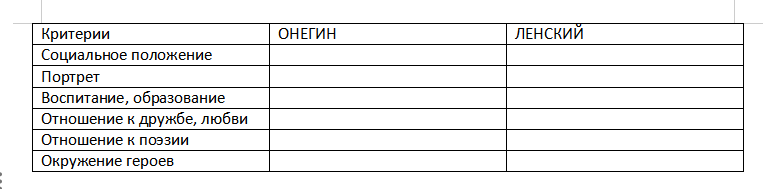 Заполнить таблицу, читать гл. 3-4.713.40-14.1013.40-14.10Физика Статика. условия равновесия тел.Работа на платформе Сферум. В случает отсутствия связи: прочитать п.22,23 учебника ответить на вопр.после параграфап.23 чит.пересказ. 814.20-14.5014.20-14.50Дата, день неделиУрокВремяСпособНаименования занятия внеурочной деятельностиТема занятияТема занятияТема занятияРесурсРесурсДомашнее заданиеДомашнее заданиеОбед 13.30-14.20Обед 13.30-14.20Обед 13.30-14.20Обед 13.30-14.20Обед 13.30-14.20Обед 13.30-14.20Обед 13.30-14.20Обед 13.30-14.20Обед 13.30-14.20Обед 13.30-14.20Обед 13.30-14.20113.05- 13.45.214.50.-15.10Онлайн-подключениеВД: «Информационная безопасность» ВД: «Информационная безопасность» Ложная информация в интернетеВидео связь в VK Мессенджере, В связи отсутствия связи: Урок 23. Ложная информация в сети. Опасность «фейков» и манипуляция правдой (vk.com)Видео связь в VK Мессенджере, В связи отсутствия связи: Урок 23. Ложная информация в сети. Опасность «фейков» и манипуляция правдой (vk.com)Не заданоНе задано315.20-15.40Онлайн-подключениеДата, день неделиУрокУрокВремяСпособПредмет ФИО педагогаТема урока (занятия)РесурсДомашнее задание119.00-9.30Онлайн-подключениеРазговоры о важном Главный закон страныРабота на платформе Сферум. https://razgovor.edsoo.ru/не задано229.50-10.20Математика Решение неравенств. Решение уравнений с двумя переменнымиРабота на платформе Сферум, в случае остутствия связи работа по ссылке:https://dzen.ru/video/watch/6196344a9bac3042701ce056?f=d2d Работа по сборнику. №11,13,22. Работа по учебнику : № 376,393Сборник. №11,13,22 карточка3310.40-11.10Онлайн ПодключениеГеография Города Центрального районаРабота на платформе Сферум, в случае остутствия связи п.22 пересказ подготовиться к беседе по вопросам	Завтрак  11.10-11.40	Завтрак  11.10-11.40	Завтрак  11.10-11.40	Завтрак  11.10-11.40	Завтрак  11.10-11.40	Завтрак  11.10-11.40	Завтрак  11.10-11.40	Завтрак  11.10-11.40	411.40-12.1011.40-12.10 История Отечественная война 1812 годаРабота на платформе Сферум, ответить на видеозвонок. В случае отсутствия связи смотрим видеоурок https://ya.ru/video/preview/16482986753145361271 Устно отвечать на вопросы стр. 33 §4 читать и пересказывать512.20-12.5012.20-12.50Онлайн- подключениеРусский язык Волкова А.В.Виды придаточных предложенийРабота на платформе СферумВ случае отсутствия связи: в сборниках вариант 10 выполнить. Сочинение 13.3 (вариант 10)6 13.00-13.3013.00-13.30 Физическая культура Способы двигательной деятельности. Спортивные игры.Учебник Физическая культура 8-9 класс стр.13-16.Поднимание туловища из упора лежа на спине.713.40-14.1013.40-14.10Онлайн подключение Химия Сероводород и сульфидыРабота на платформе Сферум, ответить на видеозвонокВ случае отсутствия связи, работа с п. 14. Написать конспект в тетрадьП.14 читать и отвечать на вопросы в конце параграфа 814.20-14.5014.20-14.50Дата, день неделиУрокВремяСпособНаименования занятия внеурочной деятельностиТема занятияТема занятияТема занятияРесурсРесурсДомашнее заданиеДомашнее заданиеОбед 13.30-14.20Обед 13.30-14.20Обед 13.30-14.20Обед 13.30-14.20Обед 13.30-14.20Обед 13.30-14.20Обед 13.30-14.20Обед 13.30-14.20Обед 13.30-14.20Обед 13.30-14.20Обед 13.30-14.20113.05- 13.45.214.50.-15.10Онлайн-подключениеВД: ФГ «Креативная и финансовая» ВД: ФГ «Креативная и финансовая» Фантастический мир.Работа на платформе Сферум,В случае отсутствия связи работа по ссылке:https://topuch.com/zadanie-po-finansovoj-gramotnostihttps://nsportal.ru/shkola/Работа на платформе Сферум,В случае отсутствия связи работа по ссылке:https://topuch.com/zadanie-po-finansovoj-gramotnostihttps://nsportal.ru/shkola/Не заданоНе задано315.20-15.40Онлайн-подключение